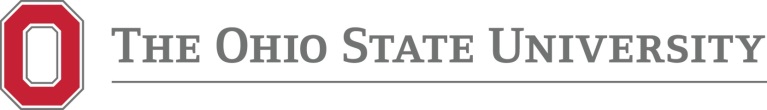 POSITION TITLE & LOCATION: Student Intern Nationwide and Ohio Farm Bureau 4-H CenterPOSITION AVAILABLE:  4-H Animal Sciences Student InternDATES: 	April 11, 2016 to August 14, 2016HOURS:  	April 11 – May 8 	(vary depending on student’s schedule, not to exceed 28 						hours per week)			May 11 – August 14	(38 hours per week, 8am-5pm; times will vary depending 						on week and project)APPLICATION DEADLINE: 	Friday, March 11, 2016 or Until FilledWAGES: $ 8.50 per hourSUPERVISOR’S INFORMATION:Keegan D. Gay, Ph.D.Extension Specialist, 4-H Youth Development, Livestock Animal Programs Nationwide & Ohio Farm Bureau 4-H Center2201 Fred Taylor Drive, Room 419  Columbus, Ohio 43210Phone:  614.247.8305	Fax:  614.292.5937Email: 	  gay.130@osu.edu	Website Address: www.ohio4h.orgDETAILED SUMMARY OF DUTIES & RESPONSIBILITIES:1)	Assist in the development and preparation of Skillathon, Judging Team, and Avian Bowl 	materials for the 2016 Ohio State Fair (OSF) Youth Events2)	Assist with organization, registration, and conducting Youth Events at the 2016 OSF	3)	Assist with Skillathons, Avian Bowl, and Judging Contest implementation, scoring and 	awards4)	Assist in the development of the 2016 OSF Report of Youth EventsKNOWLEDGE & EXPERIENCE INTERN SHOULD GAIN:(1)	To learn about livestock, performance, and companion animal species(2)	How to prepare materials, challenge and to communicate information to varying age levels(3)	Process used to develop educational programs for youth(4)	How to effectively interact with clienteleQUALIFICATIONS: (1) 	Willingness to learn and serve customer base(2)	Ability to work as a team member(3)	Ability to communicate in a positive manner(4)	Ability to use Word, Excel, PowerPoint and other Office Applications(5)	Preference will be given to 1st or 2nd year students with county and/or state 4-H Skillathon experienceTO APPLY:Send current resume to Keegan Gay at above address.